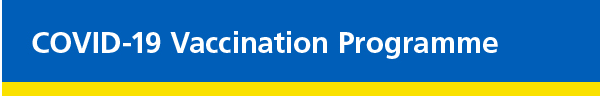 10.12.2020חשוב'ע קאמיוניטי מאנשאפטן!א דאנק אײך פאר די ארבעט װאס איר טוהט העלפנדיג מיט קאמיוניטי מעלדונגען איבער קאװיד־19 און זײענדיג א װיכטיגע פארבינדונג מיט אלעס װאס אונזערע קאמיוניטיס ברױכן צו זײן אפגעהיט. די פאלגנדע נאטיצן זענען געאײגנט געװארן צו געבן אײך אן איבערזיכט פון ארבעט ארום די קאװיד װאקצין און װאס עס באדײט פאר מאנטשעסטער אײנװאױנער.עס אנטהאלט אױך ענטפערס פון דעיװיד ריגען (David Regan), אונזער דירעקטאר פון פובליק העלט, אױף א טײל פראגעס אדער זארגן װאס מיר האבן געהערט אין מאנטשעסטער. די ענטפערס זענען געשריבן געװארן אלס אונטערזאגן בשעת שמועסן מיט מענטשן װעם איר טרעפט אין געגנט עקסערסײזעס.עס איז אױך װיכטיג צו געדענקען אז די װאקצין איז א טײל פון א 3-פאכיגע פלאן צו העלפן אפשטעלן די פארשפרײטונג פון דעם װירוס – ארײנגערעכנט טעסטינג און די הױפט קאװיד כללים װאס אנבאלאנגט היגיענע, פיזישע דערװײטערונג און פנים צודעקן. הינטערגרונט׃זינט דינסטאג דעצעמבער 8, האט די NHS אנגעהױבן װאקצינירן פאציענטן קעגן קאראנאװירונס אין 50 שפיטעלער לענגאױס ענגלאנד. מענטשן װאס זענען 80 יאר אלט און עלטער, װי אױך קעיר הײם אנגעשטעלטע, װעלן זײן די ערשטע צו באקומען די קאװיד־19 װאקצין, צוזאמען מיט NHS ארבעטער װאס זענען אין א העכערע ריזיקע.  אנדערע פריאריטעט גרופעס װעלן נאכפאלגן אין דעם סדר פון עלטער און פאטענציעלע ריזיקע. דאס איז גאר גוטע נײעס װײל די װאקצין װעט זײן דער בעסטער אופן צו באשיצן די װאס שטײען אין די גרעסטע געפאר פון קאראנאװירוס און עס קען פאטענציעל ראטעװען צענדליגער טױזנטער לעבנס. װאקצינירונגען פון שפיטעלער אין מאנטשעסטערבײ אונז אין מאנטשעסטער איז אזױ: פאציענטן װאס זענען 80 יאר אלט אדער עלטער װאס קומען שױן אין Salford Royal Hospital אדער Stepping Hill Hospital אין סטאקפארט אלס אוט־פאציענטן, און די װאס װערן אהײם געשיקט פון שפיטאל נאך האספיטאליזאציע, װעלן זײן צװישן די ערשטע צו באקומען קאװיד־19 װאקצין. יעדער אײנער װאס װערט װאקצינירט װעט האבן א צװײטע בוסטער שטאך ארום 21 טעג שפעטער. מערערע שפיטעלער װעלן אנהײבן װאקצינירונג אין די קומענדיגע טעג בשעת די װאקצינירונג פראגראם פארברײטערט זיך. דאס װעט ארײנרעכענען Manchester Royal Infirmary.װאקצינירונגען אין די קאמיוניטי אין מאנטשעסטעראלס טײל פון די ערשטע פאזע פון װאקצינירונגען, האט מען געבעטן אז די שטאט זאל אידענטיפיצירן א געגנט צו אנפאנגען קאמיוניטי־באזירטע װאקצינירונגען, װאו עס איז פאראן א גרױסע צאל מענטשן װאס זענען 80 יאר אלט אדער עלטער, װי אױך אנדערע סיבות אין שײכות מיט דעם װיאזױ עס קען געפירט װערן דורך GP גרופעס (פרײמערי קעיר נעטװארקס).Wythenshawe איז אידענטיפיצירט געװארן אלס די ערשטע געגנט צו אנהײבן פון מיטװאך דעם 16טן דעצעמבער – און מערערע געגנטער װעלן באלד נאכפאלגן. דער פארגעלײגטער פלאץ פאר Wythenshawe איז Woodhouse Park Lifestyle Centre.מענטשן װאס זענען בארעכטיגט צו די װאקצינירונג װעלן קאנטאקטירט װערן דורך זײער רפואה־קליניק און באקומען די גאנצע נױטיגע אינפארמאציע. בארעכטיגקײט װעט װענדן אין דעם װען מען איז געװארן 80, צוזאמען מיט סײ װעלכע אנדערע מעדיצינישע באטראכטונגען. אײנמאל מען װערט גערופן פאר די װאקצין, װעט מען באקומען די ערשטע דאזע און 21 טעג שפעטער װעט מען באקומען די צװײטע דאזע. דאס איז זײער א װיכטיגער שריט אין דעם װיאזױ מיר באקעמפן קאװיד, אבער מיר פארשטײען אױך אז מען האט מורא. דעריבער האט דעיװיד ריגען געענטפערט די פאלגנדע פראגעס װאס מיר האבן באקומען דורך קאמיוניטי גרופעס׃די װאקצין איז אױסגעארבעט געװארן זײער שנעל – װיאזױ װײסט מען אז עס איז אומשעדליך?  איך בין זיכער אז א סך מענטשן װילן פרעגן דאס און דאס איז גאר פארשטענדליך. און יא, די װאקצין איז טאקע געװארן פארטיג זײער שנעל – אבער דאס איז צוליב דעם װאס מיר זענען אינמיטן א פאנדעמיע און עס איז א פריאריטעט װאס אונזערע בעסטע סײענטיסטן ארבעטן דעראױף און זענען איבערגעגעבן דערצו. די װאקצין איז אדורך שטרענגע טעסטן במשך פילע חדשים און װעט גענוצט װערן נאר װען די שטרענגע זיכערהײט באשטעטיגונגען װעלן נאכגעקומען װערן. דאס רעכנט ארײן באשטעטיגונג פון די MHRA, דעם אפיציעלן רעגולירער פון דעם פאראײניגקן קיניגרײך, פונקט אזױ װי אלע אנדערע מעדיצינען און געצײגן. איך װעל עס האבן און האף אז מײן משפחה װעט עס אױך האבן.  צי טױשט עס נישט דײן די. ען. אײ.?  נײן, בשום אופן נישט. דער באשטאנד פון די קאװיד װאקצינען באװירקט אין גאנצן נישט אונזער אײגענע גענעטישע מאטעריאל און איז נישט פעאיג צו טױשן עס אדער אונז. עס זענען פאראן א סך קלאנגען אז עס אנטהאלט פראדוקטן פון מענטשן אדער חיות. נײן, עס אנטהאלט נישט קײן פראדוקטן פון מענטשן אדער חיות (דאס הײסט אז עס זענען אױך נישט פאראן קײן חזיר־פראדוקטן). איך האב געהערט אז מען קען קריגן פלו פון די פלו װאקצין – קען מען קריגן קאװיד פון די װאקצינירונג?  צוערשט אײניגע װערטער איבער פלו׃ די פלו װאקצין װאס װערט גענוצט בײ אונז אין לאנד אנטהאלט נישט קײן לעבעדיגע װירוס, דערפאר קען עס קײנעם קײן פלו נישט געבן. אױב מען שפירט זיך יא א ביסל נישט מיט אלעמען נאך א פלו שאט איז דאס צוליב דעם װאס די אימיון סיסטעם כאפט זיך אױף נאך די װאקצינירונג. אמאל אױב מען װערט קראנק מיט פלו אין די זעלבע צײט, מײנט מען אז דאס איז צוליב די װאקצינירונג, אבער דאס איז א טעות – עס איז בלױז א צופאל.די קאװיד װאקצינירונג אנטהאלט נישט דעם װירוס גופא, אזױ ארום איז נישט מעגליך אז מען זאל קריגן די מחלה דערפון.  װאס אױב איך האב שױן געהאט קאװיד – צי װעט די װאקצינירונג װירקן אױף מיר? אפילו אױב איר האט שױן געהאט קאװיד און זענט געװען בארעכטיגט צו די װאקצינירונג, װעט זײן גוט עס צו האבן. דאס איז צוליב דעם װאס מיר װײסן נאכאלץ נישט װי לאנג אימוניטעט דױערט. אז איר באקומט די װאקצין, װעט עס העלפן צו פארזיכערן אז אײער אימוניטעט איז אזױ שטארק װי נאר מעגליך.  צי װעט מען מיך צװינגען װאקצינירט צו װערן?  נײן, עס איז אײער אײגענער באשלוס. אױב איר באשליסט נישט װאקצינירט צו װערן, דארפט איר פארשטײן אז איר האט א העכערע ריזיקע פון קריגן דעם װירוס און עס איבערגעבן אנדערע.  איך האב געהערט אז די װאקצין פראבעס האבן נישט אײנגעשלאסן קײן מענטשן פון עטנישע מינאריטעט גרופעס – איז דאס אמת?  נײן, פראבעס האבן יא אײנגעשלאסן מענטשן פון עטנישע מינאריטעט גרופעס. די װאקצין פראדוצירער האבן לעצטנס גערופן מערערע װאלונטירן כדי די שטודיע זאל צוגעפאסט װערן צו הױכע ריזיקע גרופעס – פונקט אזױ װי זײ האבן געטאהן מיט מענטשן װאס זענען עלטער פון 65. זאל איך װארטן נאך א פלו װאקצין אײדער איך באקום א קאװיד װאקצין? מיר מוטיגן מענטשן זײ זאלן אױך קריגן די פלו װאקצין װי אמשנעלסטן. די פלו װאקצין איז װיכטיג װײל אױב איר זענט אין א העכערע ריזיקע פון קאראנאװירוס, זענט איך אױך אין א העכערע ריזיקע פון פראבלעמען פון פלו. פארשונגען צײגן אז מען קען קריגן בײדע מחלות אױפאמאל מיט ערנסטע און פאטענציעל לעבנס־דראענדע פאלגן. מען דארף אױך װארטן כאטש 7 טעג צװישן א פלו און א קאװיד װאקצין. 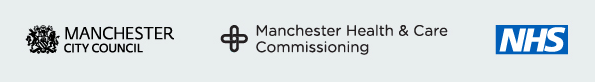 